高可用Hadoop平台－Flume NG实战图解篇1.概述今天补充一篇关于Flume的博客，前面在讲解高可用的Hadoop平台的时候遗漏了这篇，本篇博客为大家讲述以下内容：Flume NG简述单点Flume NG搭建、运行高可用Flume NG搭建Failover测试截图预览下面开始今天的博客介绍。2.Flume NG简述Flume NG是一个分布式，高可用，可靠的系统，它能将不同的海量数据收集，移动并存储到一个数据存储系统中。轻量，配置简单，适用于各种日志收集，并支持Failover和负载均衡。并且它拥有非常丰富的组件。Flume NG采用的是三层架构：Agent层，Collector层和Store层，每一层均可水平拓展。其中Agent包含Source，Channel和Sink，三者组建了一个Agent。三者的职责如下所示：Source：用来消费（收集）数据源到Channel组件中Channel：中转临时存储，保存所有Source组件信息Sink：从Channel中读取，读取成功后会删除Channel中的信息下图是Flume NG的架构图，如下所示：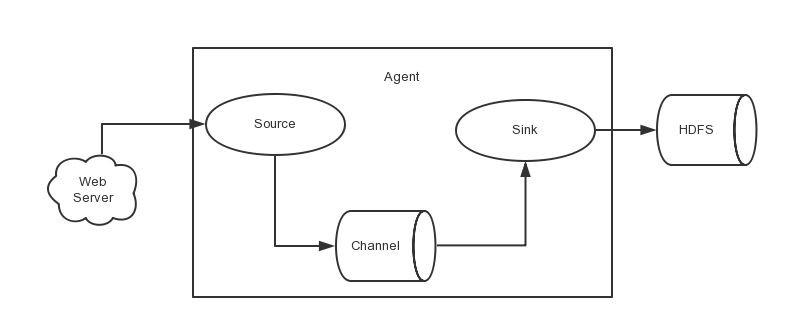 图中描述了，从外部系统（Web Server）中收集产生的日志，然后通过Flume的Agent的Source组件将数据发送到临时存储Channel组件，最后传递给Sink组件，Sink组件直接把数据存储到HDFS文件系统中。3.单点Flume NG搭建、运行我们在熟悉了Flume NG的架构后，我们先搭建一个单点Flume收集信息到HDFS集群中，由于资源有限，本次直接在之前的高可用Hadoop集群上搭建Flume。场景如下：在NNA节点上搭建一个Flume NG，将本地日志收集到HDFS集群。3.1基础软件在搭建Flume NG之前，我们需要准备必要的软件，具体下载地址如下所示：Flume http://www.apache.org/dyn/closer.cgi/flume/1.5.2/ apache-flume-1.5.2-bin.tar.gzJDK由于之前在安装Hadoop集群时已经配置过，这里就不赘述了，若需要配置的同学，可参考《配置高可用的Hadoop平台http:// www.cnblogs.com/ smartloli/p/4298430.html》。3.2安装与配置安装首先，我们解压flume安装包，命令如下所示：配置环境变量配置内容如下所示：flume-conf.propertiesflume-env.sh注：配置中的目录若不存在，需提前创建。3.3启动启动命令如下所示：注：命令中的agent1表示配置文件中的Agent的Name，如配置文件中的agent1。flume-conf.properties表示配置文件所在配置，需填写准确的配置文件路径。3.4效果预览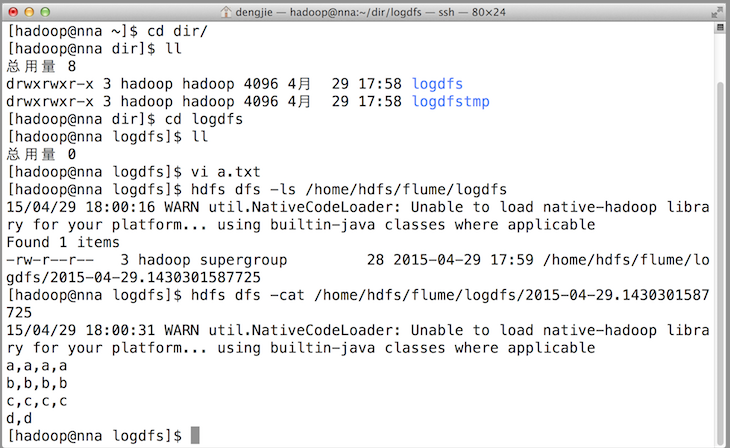 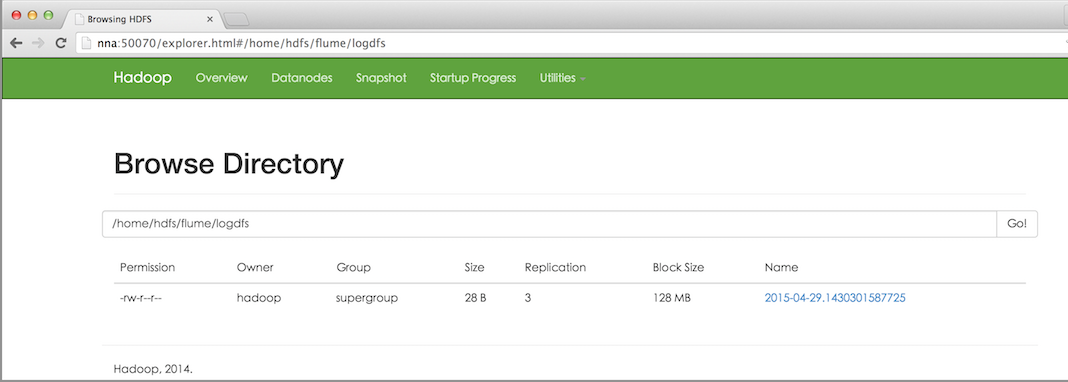 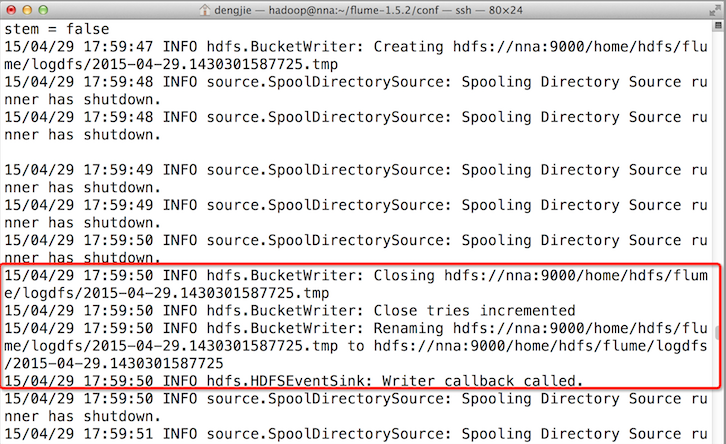 之后，成功上传后本地目的会被标记完成。如下图所示：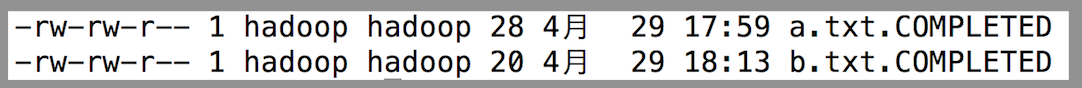 4.高可用Flume NG搭建在完成单点的Flume NG搭建后，下面我们搭建一个高可用的Flume NG集群，架构图如下所示：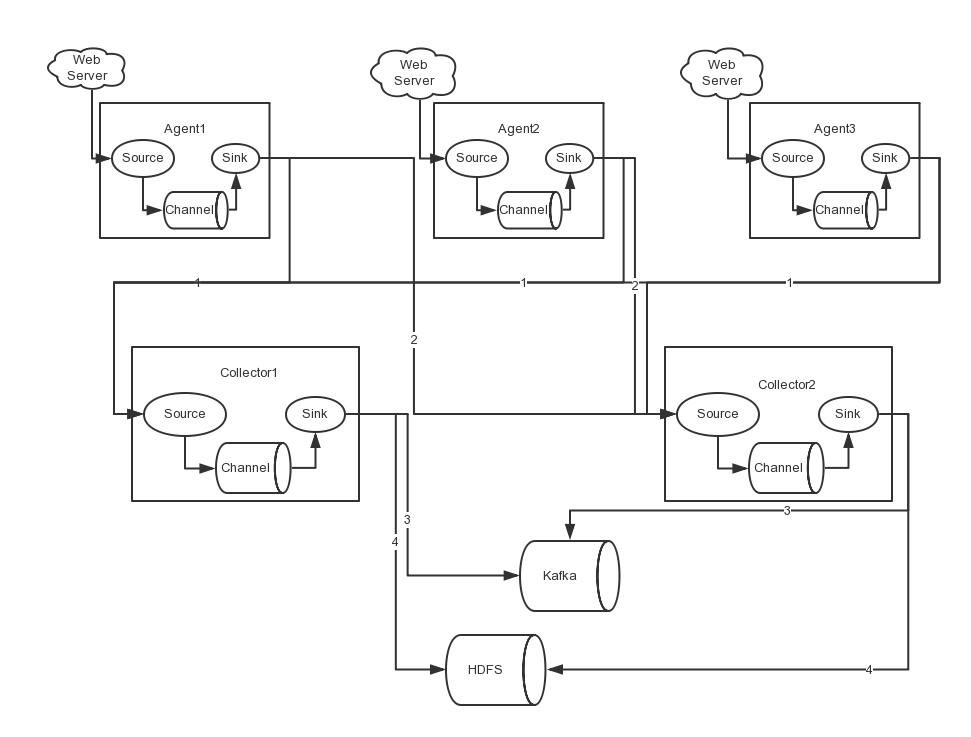 图中，我们可以看出，Flume的存储可以支持多种，这里只列举了HDFS和Kafka（如：存储最新的一周日志，并给Storm系统提供实时日志流）。4.1节点分配Flume的Agent和Collector分布如下表所示：图中所示，Agent1，Agent2，Agent3数据分别流入到Collector1和Collector2，Flume NG本身提供了Failover机制，可以自动切换和恢复。在上图中，有3个产生日志服务器分布在不同的机房，要把所有的日志都收集到一个集群中存储。下面我们开发配置Flume NG集群4.2配置在下面单点Flume中，基本配置都完成了，我们只需要新添加两个配置文件，它们是flume-client.properties和flume-server.properties，其配置内容如下所示：flume-client.properties注：指定Collector的IP和Port。flume-server.properties注：在另一台Collector节点上修改IP，如在NNS节点将绑定的对象有nna修改为nns。4.3启动在Agent节点上启动命令如下所示：注：命令中的agent1表示配置文件中的Agent的Name，如配置文件中的agent1。flume-client.properties表示配置文件所在配置，需填写准确的配置文件路径。在Collector节点上启动命令如下所示：注：命令中的a1表示配置文件中的Agent的Name，如配置文件中的a1。flume-server.properties表示配置文件所在配置，需填写准确的配置文件路径。5.Failover测试下面我们来测试下Flume NG集群的高可用（故障转移）。场景如下：我们在Agent1节点上传文件，由于我们配置Collector1的权重比Collector2大，所以Collector1优先采集并上传到存储系统。然后我们kill掉Collector1，此时有Collector2负责日志的采集上传工作，之后，我们手动恢复Collector1节点的Flume服务，再次在Agent1上次文件，发现Collector1恢复优先级别的采集工作。具体截图如下所示：Collector1优先上传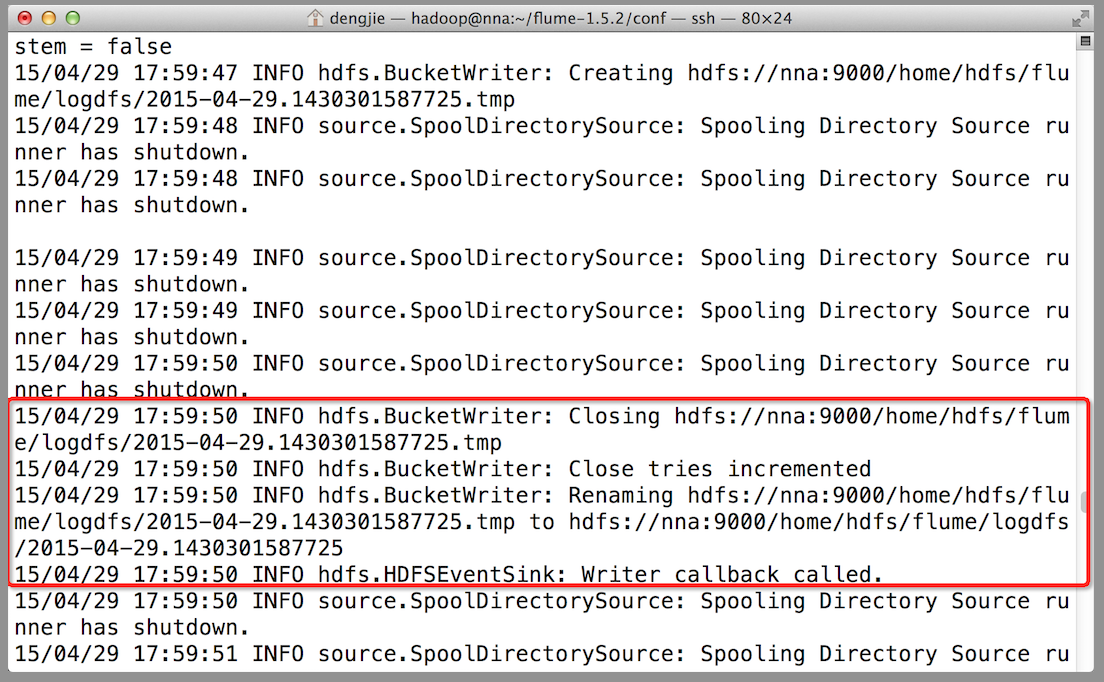 HDFS集群中上传的log内容预览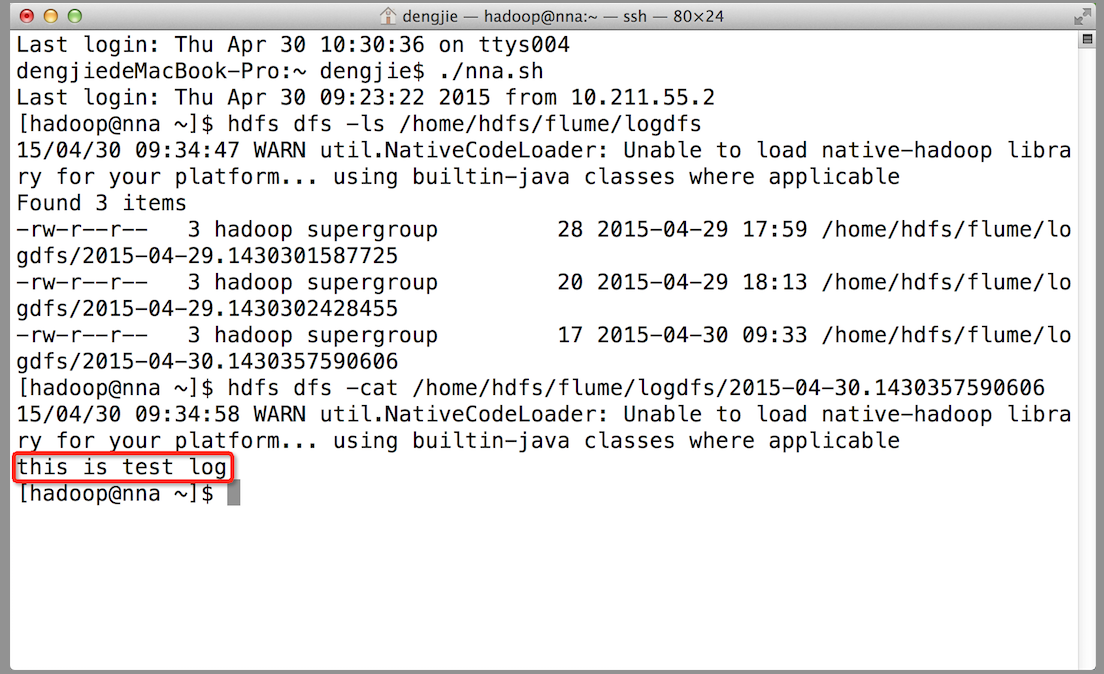 Collector1宕机，Collector2获取优先上传权限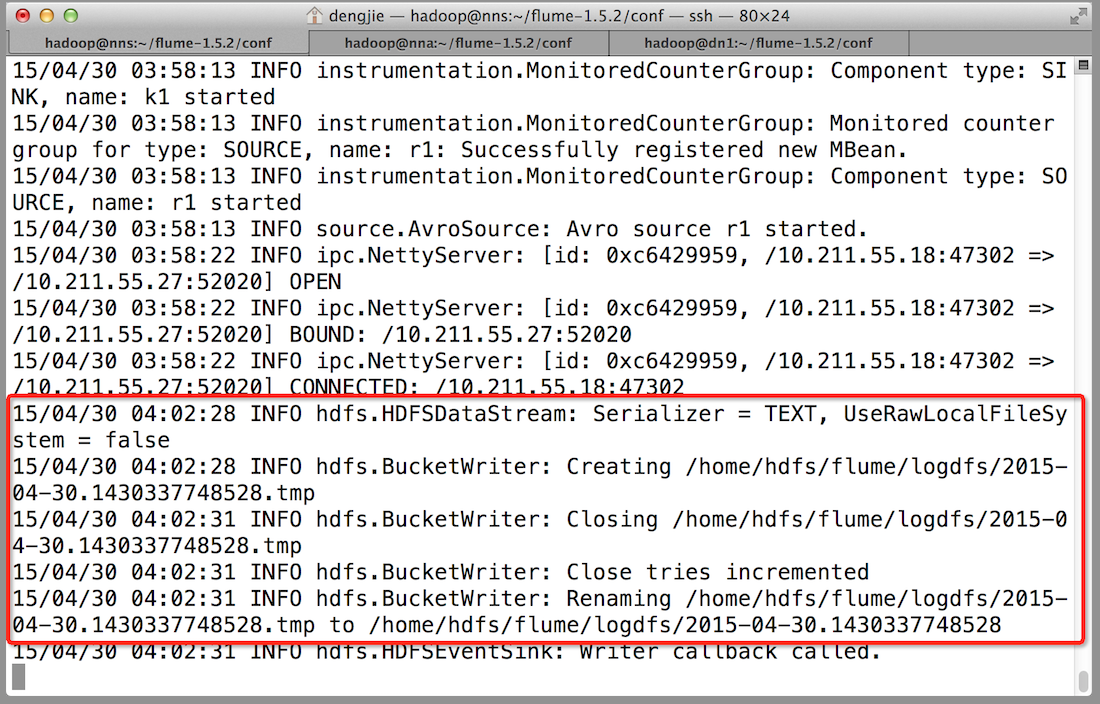 重启Collector1服务，Collector1重新获得优先上传的权限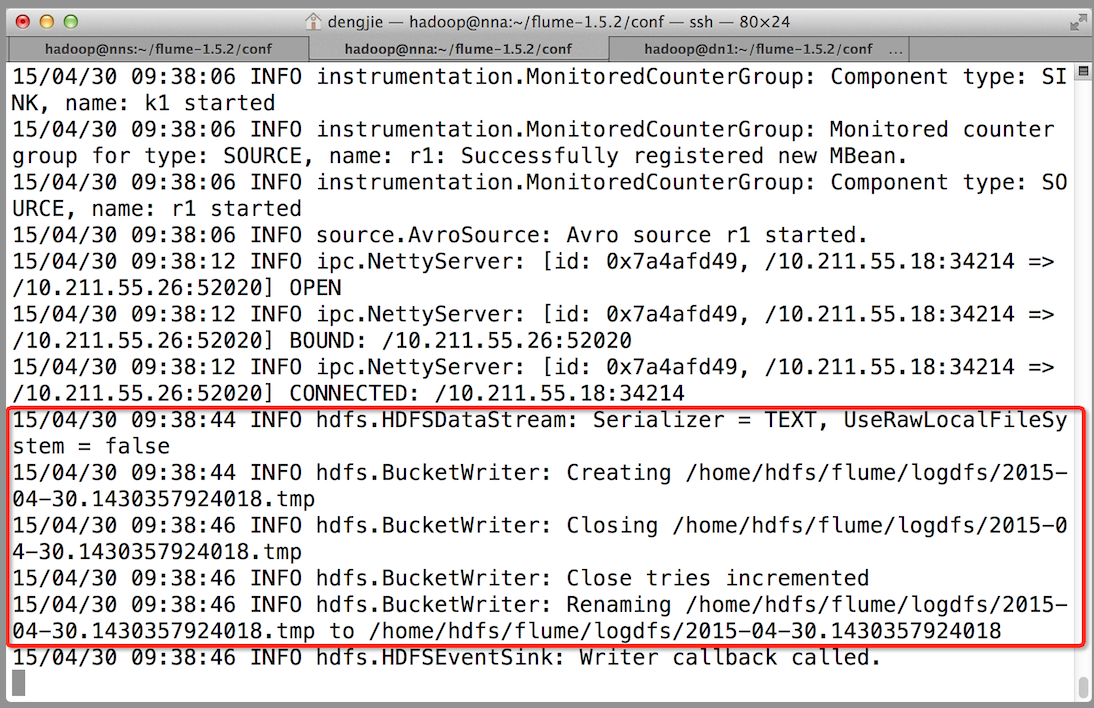 6.截图预览下面为大家附上HDFS文件系统中的截图预览，如下图所示：HDFS文件系统中的文件预览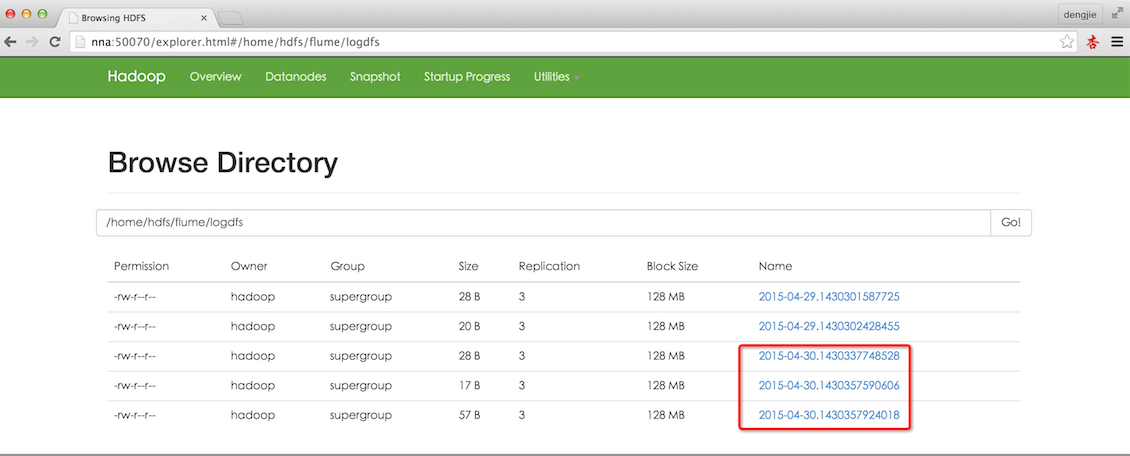 上传的文件内容预览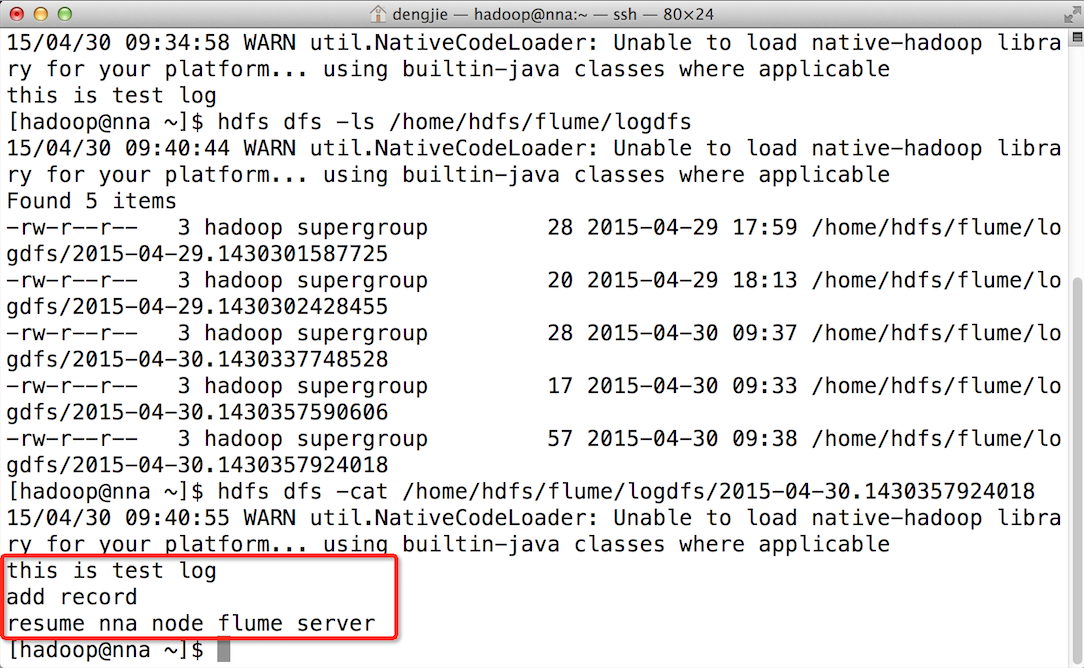 7.总结在配置高可用的Flume NG时，需要注意一些事项。在Agent中需要绑定对应的Collector1和Collector2的IP和Port，另外，在配置Collector节点时，需要修改当前Flume节点的配置文件，Bind的IP（或HostName）为当前节点的IP（或HostName），最后，在启动的时候，指定配置文件中的Agent的Name和配置文件的路径，否则会出错。8.结束语这篇博客就和大家分享到这里，如果大家在研究学习的过程当中有什么问题，可以加群进行讨论或发送邮件给我，我会尽我所能为您解答，与君共勉！[hadoop@nna ~]$ tar -zxvf apache-flume-1.5.2-bin.tar.gzexport FLUME_HOME=/home/hadoop/flume-1.5.2
export PATH=$PATH:$FLUME_HOME/bin#agent1 name
agent1.sources=source1
agent1.sinks=sink1
agent1.channels=channel1
#Spooling Directory
#set source1
agent1.sources.source1.type=spooldir
agent1.sources.source1.spoolDir = /home/hadoop/dir/logdfs
agent1.sources.source1.channels=channel1
agent1.sources.source1.fileHeader = false
agent1.sources.source1.interceptors = i1
agent1.sources.source1.interceptors.i1.type = timestamp
#set sink1
agent1.sinks.sink1.type=hdfs
agent1.sinks.sink1.hdfs.path = /home/hdfs/flume/logdfs
agent1.sinks.sink1.hdfs.fileType=DataStream
agent1.sinks.sink1.hdfs.writeFormat=TEXT
agent1.sinks.sink1.hdfs.rollInterval=1
agent1.sinks.sink1.channel=channel1
agent1.sinks.sink1.hdfs.filePrefix= %Y-%m-%d
#set channel1
agent1.channels.channel1.type=file
agent1.channels.channel1.checkpointDir = /home/hadoop/dir/logdfstmp/point
agent1.channels.channel1.dataDirs = /home/hadoop/dir/logdfstmpJAVA_HOME=/usr/java/jdk1.7flume-ng agent -n agent1 -c conf -f flume-conf.properties - Dflume.root.logger = DEBUG,console名称　HOST角色Agent110.211.55.14Web ServerAgent210.211.55.15Web ServerAgent310.211.55.16　Web ServerCollector110.211.55.18AgentMstr1Collector210.211.55.19AgentMstr2#agent1 name
agent1.channels = c1
agent1.sources = r1
agent1.sinks = k1 k2
#set gruop
agent1.sinkgroups = g1 
#set channel
agent1.channels.c1.type = memory
agent1.channels.c1.capacity = 1000
agent1.channels.c1.transactionCapacity = 100
agent1.sources.r1.channels = c1
agent1.sources.r1.type = exec
agent1.sources.r1.command = tail -F /home/hadoop/dir/logdfs/test.log
agent1.sources.r1.interceptors = i1 i2
agent1.sources.r1.interceptors.i1.type = static
agent1.sources.r1.interceptors.i1.key = Type
agent1.sources.r1.interceptors.i1.value = LOGIN
agent1.sources.r1.interceptors.i2.type = timestamp
# set sink1
agent1.sinks.k1.channel = c1
agent1.sinks.k1.type = avro
agent1.sinks.k1.hostname = nna
agent1.sinks.k1.port = 52020
# set sink2
agent1.sinks.k2.channel = c1
agent1.sinks.k2.type = avro
agent1.sinks.k2.hostname = nns
agent1.sinks.k2.port = 52020
#set sink group
agent1.sinkgroups.g1.sinks = k1 k2
#set failover
agent1.sinkgroups.g1.processor.type = failover
agent1.sinkgroups.g1.processor.priority.k1 = 10
agent1.sinkgroups.g1.processor.priority.k2 = 1
agent1.sinkgroups.g1.processor.maxpenalty = 10000#set Agent name
a1.sources = r1
a1.channels = c1
a1.sinks = k1
#set channel
a1.channels.c1.type = memory
a1.channels.c1.capacity = 1000
a1.channels.c1.transactionCapacity = 100
# other node,nna to nns
a1.sources.r1.type = avro
a1.sources.r1.bind = nna
a1.sources.r1.port = 52020
a1.sources.r1.interceptors = i1
a1.sources.r1.interceptors.i1.type = static
a1.sources.r1.interceptors.i1.key = Collector
a1.sources.r1.interceptors.i1.value = NNA
a1.sources.r1.channels = c1
#set sink to hdfs
a1.sinks.k1.type=hdfs
a1.sinks.k1.hdfs.path = /home/hdfs/flume/logdfs
a1.sinks.k1.hdfs.fileType=DataStream
a1.sinks.k1.hdfs.writeFormat=TEXT
a1.sinks.k1.hdfs.rollInterval=1
a1.sinks.k1.channel=c1
a1.sinks.k1.hdfs.filePrefix=%Y-%m-%dflume-ng agent -n agent1 -c conf -f flume-client.properties -Dflume.root.logger = DEBUG,consoleflume-ng agent -n a1 -c conf -f flume-server.properties -Dflume.root.logger = DEBUG,console